Рабочая программа на 2016-2017 учебный годк дополнительной общеобразовательной общеразвивающей программе«Патриот»Форма реализации программы – очнаяГод обучения – второйНомер группы – 2Возраст обучающихся: 12-14 летг. ЕнисейскПояснительная запискаНаправленность. Физкультурно-спортивная.Особенности организации образовательной деятельности и режим занятий. Количество часов на 2-й год обучения по программе – 144, учебных дней согласно расписанию – 72, количество занятий в неделю – 4, занятий в день – 2, продолжительность занятия – 45 мин., перемена между занятиями – 10 мин.Цели и задачи:Цель программы: Развитие у молодёжи духовно-нравственные и социальные ценностей, формирование профессионально значимых знаний, умений, навыков и качеств, необходимых защитникам Родины.Задачи:1. Изучить  историю   Вооруженных сил, видов  и  родов  войск,  оружия  и  военной  техники,  военной  символики и  форм  одежды.2. Воспитывать у  подростков  чувство  гордости за  историю  Отечества, чувства   уважения к   мужеству и  подвигам российских  защитников,   воинов,  военачальников и  полководцев;  чувства  благодарности преданности боевым  и  культурным  традициям.3.  Развивать  чувство  гражданской ответственности  и  патриотизма,  сознания общественного  и  воинского  долга,   чувство  товарищества  и коллективизма,  готовности   достойно  служить  Родине.4. Формировать  такие  качества как   выносливость,  дисциплинированность,   психологическая  устойчивость,  способность   стойко  переносить   все  тяготы  и  лишения  воинской  службы.5.   Развивать   у  подростков  устойчивую  мотивацию   на  физическое  и  духовно-нравственное   саморазвитие   и  самосовершенствование, развитие  чувства  собственного  достоинства.Формы занятий и их сочетания. Подготовка  учащихся   складывается   из  теоретических  и   практических   знаний.  Основной  целью   теоретической   подготовки  является   изучение   истории  развития   Вооруженных  Сил России, основ   медицинских  знаний, выживания  под  открытым  небом, повышение физической подготовки  учащихся. Занятия  по  теоретической   подготовке проводятся в  специально  оборудованном для этого  классе. На занятиях  используются  наглядные пособия: плакаты, схемы, таблицы, фотоснимки, макеты,  видеоматериалы.Занятия  предусматривают изучение дисциплин: Военной грамоты  и спортивного  мастерства,  туризма,  начальной медицины.	Занятия проходят в форме:- бесед- встреч с интересными людьми- экскурсий- тренировок- соревнований- походов, сплавов- конкурсов-смотров- круглых столов- тематических игр- практикумов	Для успешного освоения учебного материала наиболее эффективными  являются методы и приёмы:словесные – беседа, лекция, диспут, опрос; игровые – эстафеты, соревнования, конкурсы; практические - физические упражнения общеразвивающего  характера,   метод наглядности – таблицы, схемы, макеты, фото,  видео, медиа ресурсы;исследовательский -  работа со специальной литературой, работа с медиа и Интернет ресурсами, сбор фото, видео, письменной и другой  информации по  изучаемым темам и др;метод наблюденияОжидаемые результаты и способы их оценки, итоговой аттестации.Ожидаемый  результат второго года  обучения.В  процессе  занятий  учащиеся  должны:  приобрести достаточно  высокий  уровень  навыков в  строевой  подготовке,  укрепить  и  развить  свои  физические   данные  и  качества,  укладываться   в  нормативы  по   разборке  и  сборке  автомата,  уметь  использовать  средства  индивидуальной  защиты и  приемы  рукопашного  боя. Знать  приемы  и  навыки выживания  в   экстремальных  условиях. Обладать навыками оказания первой медицинской помощи в экстремальных ситуациях.  Формы и виды контроля. Текущий контроль проводится по окончании каждого раздела в течение года. Итоговая аттестация  – в конце учебного года (конец мая).По  итогам   каждого  курса    заполняются  протоколы  результативности  по  всем  видам  деятельности,  ведётся визуальное  наблюдение за каждым обучающимся, индивидуальное собеседование,  коллективные зачётные  занятия по  пройденным темам.  Результатами считаются   итоги  участия  ребят в городских, районных, зональных, краевых и др. соревнованиях, конкурсах, смотрах. Для  принятия  военно-спортивных нормативов  по  основным   разделам программы проводятся  переводные  испытания. Результаты летнего военно-спортивного лагеря  являются итоговой  аттестацией  каждого учащегося.Календарный учебно-тематический планпо дополнительной общеобразовательной общеразвивающей программе«Патриот»	на 2016-2017 учебный год		Список литературыЛитература для педагоговАверин А.Н., Выдрин Н.Ф., Ендовицкий Н.К. и др. Начальная военная подготовка. Москва «Просвещение» .Ашмарин Б.А. Теория и методика физического воспитания. – М.: Просвещение, 1979.Бруднов А.К. От внешкольной работы – к дополнительному образованию детей: Сборник нормативных и методических материалов для дополнительного образования детей. – М.: Гуманитарный издательский центр – ВААДОС, 2000. – 544 с. Васильев В.А. Основы воинской службы. Ростов н/Д: Феникс, 2000,- 416 с Вооруженные Силы России. Выпуск 2. Учебное пособие по «Основам военной службы». Москва – .Гоголева М.И. Пробный учебник для средних учебных заведений под ред. «Основы медицинских знаний учащихся». Москва «Просвещение» .Годик М.А. Контроль тренировочных и соревновательных нагрузок. М., 1980.Государственная программа патриотического воспитания граждан Российской Федерации на 2001-.Дисциплинарный устав ВС РФ.Ильинский И.М. Молодежь и молодежная политика. Философия. История. Теория. М.: Голос, 2001.Конституция Российской Федерации. – М. Юридическая литература, 1993.Козлов Н.И. Лучшие психологические игры и упражнения. Переиздан. Екатеринбург: Изд. АРД ЛТД. 1998. – 144 с.Курилова В.И. Туризм. Учебное пособие для педагогических институтов. Москва «Просвещение», 1988.Положение о военно-патриотических молодежных и детских объединениях.Положение о подготовке граждан РФ к военной службе.Постановление Правительства РФ «Об утверждении положения о подготовке граждан РФ к военной службе» № 1441 от 31 декабря .Постановление Правительства РФ «О военно-патриотических молодежных и детских объединениях» № 551 от 24 июля .Рылеева Л., Коротков И., Яковлев В. Подвижные игры. – 4-е изд., перераб. и доп. М., 1974.Степанов Е.Н Воспитательный процесс: изучение эффективности. Методические рекомендации. – М.: ТЦ «Сфера», 2001. – 128 с.Строевой устав ВС РФ.Указ Президента РФ от 2.11.1993 г. «Основные положения Военной доктрины Российской Федерации».Устав внутренней службы ВС РФ.Устав гарнизонной и караульной служб ВС РФ.Федеральный Закон «Об образовании» № 3266-1 от 10 июля .Федеральный Закон «Об обороне» № 61 от 31 мая .Федеральный Закон «О воинской обязанности и военной службе» № 53 от 28 марта .Федеральный Закон «О статусе военнослужащих» № 76 от 27 мая .Федеральная целевая программа «Молодежь России (2001-2005 гг.»Литература для обучающихся.Дерябо С.Д., Ясвин В.А. Гроссмейстер общения: иллюстрированный самоучитель психологического мастерства. М.: Смысл, 1996, - 192 с.Конвенция ООН «О правах ребенка».Конституция Российской Федерации. – М. Юридическая литература, 1993.Мотков О.И. Психология самопознания личности. Практическое пособие. М., 1993.Никулов А.П., Григорьев Э.И. Старый Оскол. – Белгород. 1992. – 111 с .Петрусинский В.В. Обучение. Тренинг. Досуг. Игры. – М.: Новая школа, 1994 кн. 4.Рогов Е.И. Психология общения. – М.: Гуманитарный издательский центр ВЛАДОС, 2001. – 336 с.: ил. – (Азбука психологии).Уголовный кодекс РФ.Шмаков С.А., Безбородова Н.Я. От игры к самовоспитанию: Сборник игр – коррекций. – М.: Новая школа, 1995. – 80 с.МУНИЦИПАЛЬНОЕ АВТОНОМНОЕ ОБРАЗОВАТЕЛЬНОЕ УЧРЕЖДЕНИЕДОПОЛНИТЕЛЬНОГО ОБРАЗОВАНИЯ ДЕТЕЙ«ЦЕНТР ДОПОЛНИТЕЛЬНОГО ОБРАЗОВАНИЯ»г. ЕНИСЕЙСКА КРАСНОЯРСКОГО КРАЯ(МАОУ ДОД ЦДО)Рекомендована решениемметодического советаМАОУ ДОД ЦДОот 15.09.2016 г.Протокол №2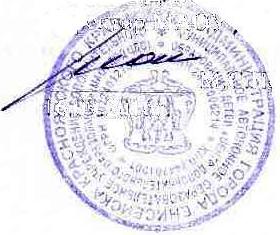 УТВЕРЖДАЮДиректор МАОУ ДОД ЦДО____________ М.С.Пожога16.09.2016г.Составитель:Паршин Е.В.,педагог дополнительного образования МАОУ ДОД ЦДО№ п/пТемаТеорияПрактика  Дата1.Вводное  занятие - 2 часа.Вводное  занятие - 2 часа.Вводное  занятие - 2 часа.Вводное  занятие - 2 часа.2.История  развития  Вооруженных  Сил России - 4 часа.История  развития  Вооруженных  Сил России - 4 часа.История  развития  Вооруженных  Сил России - 4 часа.История  развития  Вооруженных  Сил России - 4 часа.2.1Краткая история  создания  Вооруженных  Сил России. 1-02.092.2Вооруженные  Силы  России на современном  этапе.  1-02.092.3Авиация Вооруженных Сил  России на современном  этапе.1-07.092.4Военно-Морской флот  России. Воздушно-десантные  войска.1-07.093.Строевая подготовка - 24 часов.Строевая подготовка - 24 часов.Строевая подготовка - 24 часов.Строевая подготовка - 24 часов.3.1Повторение и закрепление пройденного материала на 1 году обучения. 2-09.093.2Выполнение  команд: «Отделение, в одну (две) шеренги – становись.-214.093.3Перестроение шеренг в строю-416.0921.093.4Выход из строя, возвращение в строй.-423.0928.093.5Выполнение  поворотов  «Напра-во»,  «Нале-во», «Кругом» в  движении.-430.0905.103.6Исполнение песни в строю. Смена караула.-407.1012.103.7Движение строевым и походным шагом.-414.1019.044.Физическая подготовка - 22 часов.Физическая подготовка - 22 часов.Физическая подготовка - 22 часов.Физическая подготовка - 22 часов.4.1Меры безопасности  при выполнении физических упражнений.1-21.104.2Значение  физической подготовки в жизни человека и воина.1	-21.104.3Тестирование силовых и скоростных качеств воспитанников. Метание  гранаты  на  дальность.-426.1028.104.4Выполнение висов и упоров на перекладине.-402.1109.114.5Занятия на тренажёрах, выполнение упражнений с отягощениями.-411.1116.114.6Выполнение  упражнений  со  штангой и  гирей 16  кг.-218.114.7Кроссовая подготовка-423.1125.114.8Соревнование  «В  здоровом  теле  -  здоровый  дух».-230.115.Материальная    часть   автомата  Калашникова АК-74 - 12 часов.Материальная    часть   автомата  Калашникова АК-74 - 12 часов.Материальная    часть   автомата  Калашникова АК-74 - 12 часов.Материальная    часть   автомата  Калашникова АК-74 - 12 часов.5.1Последовательность  неполной  сборки  и сборки  автомата. Боевые      свойства.                              1-02.125.2Назначение  автомата.  Технические характеристики.1-02.125.3Неполная  разборка  и  сборка   автомата.  -407.1209.125.4Снаряжение  магазина  учебными  патронами.   -214.125.5Порядок  чистки  и  смазки  автомата.     -216.125.6Соревнование  по  разборке  и  сборке  автомата «Бой».-221.126.Туризм и элементы выживания - 26 часов.Туризм и элементы выживания - 26 часов.Туризм и элементы выживания - 26 часов.Туризм и элементы выживания - 26 часов.6.1Правила страховки и самостраховки. Виды туристического  снаряжения и порядок их применения. 1-23.126.2Способы преодоления препятствий путем подручных средств. Экология, окружающей среды и организация «полевого быта»1-23.126.3Выполнение туристических элементов в спортивном зале или на открытой   местности. -428.1230.126.4План, карты, масштабы, условные бозначения.-411.0113.016.5Элементы военной топографии, движение по азимуту, определение сторон горизонта по азимуту.    -418.0120.016.6Ориентация на местности в дневное и ночное время. Работа с компасом.   -425.0127.016.7Способы выживания в различных условиях.-401.0203.026.8Определение расстояния до цели. Соревнования по спасательным работам.-408.0210.027.Огневая   подготовка - 12часов.Огневая   подготовка - 12часов.Огневая   подготовка - 12часов.Огневая   подготовка - 12часов.7.1Меры  безопасности  при  обращении  с  оружием.  1-15.027.2Материальная  часть   пневматической винтовки.1-15.027.3Техника  стрельбы  из  пневматической  винтовки по  мишени. -417.0222.027.4Соревнование  «Стрелковый поединок».-625.0201.0303.038.Основы  медицинских  знаний  - 18 часов.Основы  медицинских  знаний  - 18 часов.Основы  медицинских  знаний  - 18 часов.Основы  медицинских  знаний  - 18 часов.8.1Характеристика  различных  видов кровотечений  и  их  причин.   Способы  остановки  кровотечений.110.038.2Первая медицинская  помощь  при  переломах.1-10.038.3Наложение  жгута,  давящей  повязки, сгибание  конечностей,  транспортная   иммобилизация.  -815.0317.0322.0324.038.4Транспортировка  пострадавших.-829.0331.0305.0407.049.Радиационная, химическая и биологическая защита -18 часов.Радиационная, химическая и биологическая защита -18 часов.Радиационная, химическая и биологическая защита -18 часов.Радиационная, химическая и биологическая защита -18 часов.9.1Назначение  и  устройство  противогазов, принципы  их  действия. 1-12.049.2Виды  защитной   одежды.1-12.049.3Одевание  противогаза индивидуально  и  в  составе  отделения.   -414.0419.049.4Одевание   противогаза  на пострадавшего,  пребывание в  противогазе.-421.0426.049.5 Использование  средств  защиты   кожи.        -428.0403.059.6Соревнование   по умению    использовать  средств  индивидуальной  защиты   «Опасная  зона».-405.0510.0510.Социальная деятельность - 14 часов.Социальная деятельность - 14 часов.Социальная деятельность - 14 часов.Социальная деятельность - 14 часов.10.1Подготовка  и   участие   в  городских, зональных и краевых соревнованиях и   мероприятиях.Итоговая аттестация.-1412.0513.0517.0519.0524.0526.0531.05Итого: 144 ч.12132